             Minimální preventivní program pro školní rok
                                             2023/2024Základní škola a Mateřská škola Tlustice, okres Beroun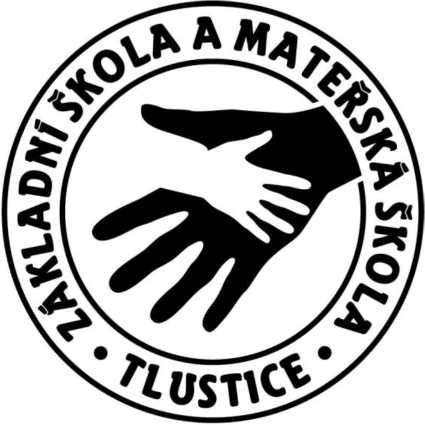 Charakteristika školy a její vnitřní zdrojeŠkola venkovská, malotřídního typu. V I. třídě byl 1.ročník,  v II. třídě byl 2. ročník a ve III. třídě byl spojen    3., 4.a 5. ročník. Počet žáků 43 + 1 žák studuje v USA. Rizikové žáky zatím nemáme.Rizikovými místy ve škole pro výskyt nebezpečných či rizikových situací ve všech smyslech se jeví:šatny v přízemíWCzákoutí školní zahradyRizikové chování žáků je monitorováno pedagogy a zapisováno do sešitu chování, který je součástí TK. Zápis obsahuje následující body:Popis situaceKdo situaci zapsalKdo situaci řešilS použitím, jakých metod	byla vedena intervenceZpůsob ověření efektivity	intervenceVnější zdroje školyWebové stánky http://www.adiktologie.cz http:/bezpecnyinternet.cz http://e-bezpeci.cz http://www.msmt.czhttp://www.poradesnkecentrum.cz http://www.prevence-info.czhttp://www.sekty.cz http://www.sexting.czhttp://www.spolecnekbezpeci.czSociální síťKrajský školský koordinátor prevenceBc. Martina Šebková,tel: 257 280 314email: sebkova@kr-s.czProtidrogový koordinátor a manažer prevence kriminalityKurátor pro děti a mládežOSPOD a komise sociálně-právní ochranyPolicie ČRMěstská policiePraktický lékařMUDr. Lubomír FlemrKlinický psychologPsychiatrSpolupráce školy a dalších subjektůObec Tlustice, Policie ČR, PPP Hořovice, SPC Beroun, SPC při Střední škole a Základní škole Beroun, SPC APLA, Domeček Hořovice, ŠD 1. ZŠ Hořovice, knihovna Hořovice, SDH Tlustice, Český svaz včelařů, okresní organizace BerounMonitoringStanovení cílůKrátkodobé cíleZajistit bezpečí žáků, jak fyzické, tak sociálníPozitivní třídní klimaSchopnost kooperativního učeníSchopnost komunikace, vyjednávání, nacházení kompromisuPečovat o vlastní zdravíZdravé sebeprosazováníDovednost rozhodování se a schopnost předvídat následky svého jednáníSchopnost empatieDlouhodobé cíleRozvíjet kritické myšleníSchopnost vytvářet vztahy Schopnost motivovat se ke zdravému způsobu života Schopnost plánovat čas, vést přiměřený a vyvážený způsob životaSchopnost rozhodováníSchopnost řešit problémyMediální gramotnost - schopnost čelit reklamě a dalším negativním vlivům okolíProvede: třídní učitel. Způsob: třídnická hodinaŠikana a agreseRizikové sporty a dopravaProvedení: učitel předmětu prvouka, přírodovědaZpůsob: vyučovací hodinaProvedení: učitel vlastivědyZpůsob: vyučovací hodinasektyProvedení: učitel vlastivědyZpůsob: vyučovací hodinaSexuální rizikové chováníProvedení: učitel přírodovědyZpůsob: vyučovací hodinaAdiktologieProvedení: učitel prvouky, přírodovědy, českého jazyka, informatikyZpůsob: vyučovací hodinaTýrání a zneužíváníProvedení: třídní učitel, školní metodik prevenceZpůsob: třídnická hodinaPoruchy příjmu potravyProvedení: učitel prvouky, přírodovědy Způsob: vyučovací hodinaZávěrJak je z výše uvedeného patrné, náš minimální preventivní program pro školní rok 2023– 2024  klade velké nároky na učitele všech předmětů, aby v žácích posilovali dovednosti pro život. Velký vliv na úspěšnost preventivního působení má míra součinnosti a participace jednotlivých pracovníků školy, rodičů a žáků. Základem úspěšné prevence rizikového chování jsou pak především kvalitně nastavená vnitřní pravidla školy, která specifikují pravidla pro vnitřní a vnější komunikaci.Ředitel školy                                                                                  PaedDr. Karel Mužík   Četli:Za Školskou radu:              Slabé stránkySilné stránkymalý počet pedagogických pracovníkůKumulace funkcíNasazení pedag. pr.Vzdělávání pedag. pr.Malý počet žákůpříležitostihrozbyProjektové financeVýskyt nezájmu některých rodičů o výsledky vzdělávacího procesu  vlastních dětí, sílící nevraživost a agresivita dvou bratrů.záškoláctvízáškoláctvíRočník4znalostiZná školní řád a pravidla absence ve školedovednostiUmí chodit pravidelně do školy a dodržovat školní řádkompetenceMá jasně profilované postoje ke školnímu řádu a dodržuje školní docházkuRočník5znalostiChápe systém omlouvání školní absencedovednostiUmí dodržovat stanovená pravidla chování ve vztahu ke školekompetenceAplikuje osvojené znalosti a dovednosti ve vztahu k omlouvání absence a dodržování školní docházkyRočník1.2.znalostiVí, že je zakázáno do školy nosit nebezpečné nástroje - nože, zbraně a střelné pistole apod. Rozumí tomu, proč a jak jsou tyto nástroje nebezpečné. Zná možnosti, jak se chovat a bránit při napadení. Ví, že není povoleno ubližovat spolužákům a týrat zvířata. Chápe zásady slušného chování ve škole a vůči druhým lidem (viz školní řád).dovednostiUmí dodržovat pravidla školy a třídy. Nemá potřebu fyzicky napadat či slovně útočit na druhé. Používá slovní omluvu a umí přiznat chybu. Jedná s ohledem na druhé. Realizuje kamarádské vztahy. Má kladný postoj ke zvířatům. Umí základní techniky relaxace. Nestýká se s nedůvěryhodnými lidmi. Nevyhledává nebezpečná místa.kompetenceJe schopné aplikovat znalosti a dovednosti v chování ke spolužákům a ke zvířatům (tj. neničí svým spolužákům osobní věci a školní pomůcky, netýrá zvířata a nemá potěšení z bolesti druhých atd.) Je schopno přiznat a napravit své chyby z nedbalosti. Dokáže ovládat své chování (nechová se hlučně, vulgárně). Zvládne provádět jednoduchá dechová cvičení a relaxaciRočník4.znalostiZná zásady bezpečnosti práce a provozu ve škole. Rozumí základním etickým a spol. pravidlům. Ví, jak se chovat v modelových nebezpečných situacích. Zná alespoň některé postupy, jak zvládat agresivitu. Chápe bolest, kterou může způsobit agresivním jednáním. Uvědomuje si rozdíl mezi agresivním chováním „hrdinů“ prezentovaným v médiích a v reálných situacích v životě. Ví, na koho se může obrátit v případě potíží se šikanou nebo agresivitou. Ví, jak má postupovat, když u spolužáka objeví nebezpečný předmět. Chápe postihy, které by měl při používání zbraní. Ví, jak se má zachovat, když zjistí, že je někomu ubližováno.dovednostiJe odpovědné za své chování. Umí se chovat v souladu se zásadami slušného chování. Umí se samo ocenit. Realizuje se na řešení konfliktů s druhými lidmi. Umí vyjádřit své pocity. Nepotřebuje sidokazovat svou hodnotu skrze ponižování. Je ochotné domluvit se na společném řešení. Neuplatňuje svou sílu skrze ubližování slabším spolužákům. Umí podpořit a pochválit svého kamaráda/spolužáka. Je dostatečně empatické. Umí naslouchat druhým. Používá svých znalostí, tak aby poznalo na svém spolu žákovi, že je obětí šikany. Umí upozornit spolužáka na vulgární výrazy a projevy agrese. Vnímá pocity studu za nevhodné chování vůči druhým. Umí aktivně hledat při jednání kompromisní řešení. Umí se vcítit do problémů druhých lidí. Realizuje se na vytváření přátelských a rovnocenných vztahů s ostatními.kompetenceJe schopné aplikovat znalosti, postoje a dovednosti ve vztahu k dodržování školního řádu i etických pravidel. Dokáže respektovat práva a autonomii svých spolužáků. Zvládne pracovat se svou úzkostí a nervozitou. Aplikuje osvojené znalosti a komunikační dovednosti v chování ke svým spolužákům (např. nemá potřebu je ponižovat, obviňovat, utlačovat či překračovat osobní hranice). Dokáže usměrnit projevy svých negativních emocí a udržet afekty pod kontrolou. Má jasně profilované postoje, hodnoty, znalosti a dovednosti ve vztahu k fyzické agresi. Je schopno řešit konflikty jinak než útokem či odplatou. Zvládne být pozorné ke svým potřebám i přáním ostatních. Je schopno se orientovat v sociálně náročných situacíchRočník5.znalostiZná právní normy týkající se trestných činů a hranice trestní zodpovědnosti. Ví, jaké zdravotní a sociální následky může mít ublížení nebo zásah zbraní druhého člověka. Uvědomuje si, jak je nepříjemné zastrašování a vydírání druhé osoby. Rozpozná projevy šikany ve třídě. Rozumí postupům, jak se bránit a nepodporovat agresivní chování ve škole. Ví, jak může ochránit slabšího spolužáka. Ví, jak může jako kamarád či spolužák pomoci někomu, kdo je šikanován a zná hranice své role. Chápe, že agresivní čin není řešením konfliktní situace. Zná pravidla a zásady mezilidské komunikace. Ví, jak má postupovat v případě řešení konfliktů. Ví,jaké má možnosti, když se cítí ohrožené šikanou. Má k dispozici kontakty na příslušné osoby ve škole, které mu mohou pomoci v řešení šikany a sporů se spolužáky.dovednostiUmí dodržovat pravidla a normy slušného chování. Organizuje své jednání tak, že se neúčastní školních a pouličních rvaček. Uplatňuje ocenění druhého za jeho názor či dosažený úspěch. Umí říct druhému, co mu vadí, neurážlivým způsobem. Neponižuje své vrstevníky. Nepoužívá vyhrožování v komunikaci se svými kamarády/spolužáky. Používá svých znalostí, aby rozpoznalo, že se stalo obětí šikany.Neužívá nátlaku, cit. vydírání a manipulace k dosažení vlastních cílů. Nemá potřebu ponižovat či urážet své vrstevníky. Umí projevit své emoce. Umí otevřeně hovořit o problémech. Nepoužívá verbální agresi a vulgární nadávky. Realizuje své potřeby nekonfliktním způsobem. Umí požádat o pomoc svého učitele, školního psychologa či výchovného poradce.kompetenceMá osvojeny znalosti, postoje, hodnoty a dovednosti ve vztahu k sobě, druhým lidem i majetku (např. není ochotné přistoupit na neadekvátní požadavky od skupiny vrstevníků, není členem dětských gangů, neúčastní se davových setkání a demonstrací a nevykazuje projevy vandalismu). Je schopno rozpoznat projevy šikany u sebe i ve třídě. Je způsobilé odolat psych. manipulaci. Zvládne vyjednávat o kompromisu a řešení sporu. Dokáže zachovávat a nepřekračovat intimní hranice. Je schopno vyjádřit své emoce kultivovaným způsobem. Dokáže komunikovat o problémech. Je způsobilé respektovat práva a potřeby druhých lidí. Aktivně spolupracuje při vyšetřování šikany ve třídě (nezatajuje informace o dění a vztazích ve třídě, není ochotno krýt agresora či vinit oběť atd.).Ročník1.,2.znalostiVí, jak se má chovat, aby se přemístilo do školy a ze školy domů bez úrazů a nehody. Identifikuje nebezpečná místa na své cestě. Ví, jak má postupovat, když se ztratí ve městě, nákupním centru, v parku, v ZOO atd. Ví, jak se bezpečně pohybovat na chodníku, po vozovce či na přechodu. Chápe, proč je zakázáno hrát si na chodníku a v blízkosti dopravních komunikací. Ví, jak se může chránit v dopravním provozu. Ví, co je důležité udělat před vstupem do vozovky. Chápe význam světelné signalizace na semaforu. Zná pravidla, jak se má chovat na křižovatce (jako chodec, cyklista, spolujezdec atd.). Chápe základní pravidla sportovních her a bezpečného sportování.dovednostiUplatňuje zásady bezpečného chování v dopravě a neohrožuje svým chováním ostatní účastníky silničního provozu. Používá své znalosti, tak aby popsalo a rozpoznalo potencionálně nebezpečná místa na své cestě. Umí se vyhnout nebezpečným místům na své cestě do školy či domů. Organizuje své chování v krizových situacích - umí se zachovat klidně a řešit vyrovnaně situaci, když se ztratí. Používá strategie odmítnutí, když po něm chce někdo něco nepříjemného. Uplatňuje nařízení a pokyny ze strany vyučujících, městské policie při pohybu po dopravních komunikacích, přechodu přes vozovku apod. Umí respektovat pravidla silničního provozu při sportech ( jízdě na kole, kolečkových bruslích či míčových krách).kompetenceZvládne ovládat své chování a zbytečně neriskovat v dopravním provozu. Je schopné aplikovat osvojené znalosti a dovednosti na chování v dopravě (tj. vybrat si nejbezpečnější trasu své cesty, vyhnout se potenc. nebezpečným místům, nespolupracovat s ohrožujícími pasažéry apod.). Spolupracuje s pedagogy a příslušnými osobami při pohybu v silničním provozu. Je schopno vybrat si odpovídající fyzickou zátěž a pravidelně se jí věnovat. Aplikuje osvojené znalosti a dovednosti ve vztahu k rizikovým sportům (tj. nevyhledává nebezpečné činnosti, dbá na osobní bezpečnost, nosí ochranné pomůcky atd.).Ročník4.znalostiVí, co může udělat samo a na co je třeba se zeptat rodičů. Zná základní předpisy pohybu po dopravních komunikacích, zásady bezpečné chůze a přecházení přes vozovku. Chápe pravidla chování při cestování v jednotlivých dopravních prostředcích. Ví, že si nesmí sednout k cizímu člověku do auta. Zná zásady a doporučení bezpeční jízdy na kole. Ví, co jsou to reflexní prvky a jak je správně používat. Chápe zásady správného přecházení přes vozovku (na křižovatce s i bez semaforu, v pěší zóně, městské či obytné části obce). Ví, že je povinné nosit přilbu při jízdě na kole, kolečkových bruslích, lyžování a dalších sportech. Chápe zásady a doporučení pro bezpečný kontakt se zvířaty. Identifikuje, který hmyz může být pro člověka nebezpečný. Chápe příčiny, proč zvíře napadne člověka (boj o teritorium, dominantní pozici, obrana mláďat, samice apod.) Zná zásady, jak předcházet napadení zvířetem. Ví, jak se má zachovat při napadení zvířetem. Ví, co je to „želví pozice“ a k čemu může být užitečná. Zná linky tísňového volání.dovednostiPoužívá své znalosti ohledně školního řádu a dodržuje pravidla slušného chování k sobě, k druhým lidem i školnímu a veřejnému majetku. Umí identifikovat potencionální nebezpeční ve sportu či dopravním provozu. Organizuje své chování vzhledem k dodržování pravidel v silničním provozu. Umí rozlišit a respektovat pravidla bezpečnosti chování v různých dopravních prostředcích. Uplatňuje používání reflexních prvků a ochranných pomůcek při sportu či pohybu v silniční dopravě. Používá svých znalostí tak, aby odhadlo, který sport je pro něj vhodný, a dle toho si zvolí přiměřenou pohybovou aktivitu. Uplatňuje stanovená pravidla ve sportu. Organizuje své chování při sportu a outdorových aktivitách tak, aby neohrožovalo sebe ani ostatní. Umí se chovat zodpovědně a férově při sportovních utkáních. Umí si při pobytu v přírodě zvolit vhodné oblečení, obutí a ochranné pomůcky. Respektuje nápisy a pravidla chování v zoologické zahradě. Umí být opatrné v kontaktu se zvířaty  v přírodě a chránit se. Uplatňuje rychlé a pohotové jednání při napadení sebe či druhé osoby zvířetem.kompetenceAplikuje osvojené znalosti a dovednosti v oblasti dodržování pravidel bezpečného chování v silničním provozu. Je způsobilé respektovat dopravní předpisy v silniční i železniční dopravě (např. registruje výstražný zvuk. signál, červené světlo na semaforu, nestrká se s kamarády na nástupišti/zastávce, nenaskakuje do rozjíždějícího se vlaku, vystupuje až po úplném zastavení vlaku apod.). Aplikuje dosažené znalosti a dovednosti týkající se správného použití reflexních prvků při konkrétních situacích (tzn. nosí je na svém batohu, při sportu či pohybu na méně osvětlené komunikaci). Zvládne správně používat ochranné pomůcky při sportu (chrániče, helmu). Je schopno nevyhledávat a neprovozovat rizik. sporty. Aplikuje osvojené znalosti, dovednosti a postoje ve vztahu ke zvířatům a pobytu v přírodě (tzn. nevyhledává nebezpečná místa, nekrmí zvířata v ZOO, nehladí cizí zvířata, nevstupuje na jejich území apod.). Zvládne zavolat v případě problému na linku tísňového volání.Ročník5.znalostiVí, jak se má chovat ve škole při hodině a o přestávkách. Chápe školní řád a pravidla slušného a bezpečného chování. Rozlišuje pravidla chování na hřišti, v tělocvičně, v šatně či ve školní družině. Ví, co je smyslem těchto pravidel a proč jsou užitečná. Ví, jak lze předcházet úrazům doma, ve škole a při sportu. Identifikuje, které předměty mohou být doma či ve škole nebezpečné. Ví, jak lze pracovat s potenc. nebezpečnými předměty. Identifikuje místa, kde lze bezpečně sportovat (tj. jezdit na kole, kolečkových bruslích, skateboardu apod.). Zná zásady, jak pečovat o své jízdní kolo, aby bylo funkční. Chápe, jak lze předcházet úrazům a nehodám při sportu, v přírodě, pohybu ve městě či dopravním provozu. Ví, jak správně ošetřit drobná poranění. Zná základy první pomoci. Ví, na koho se může obrátit v případě poranění či úrazudovednostiUplatňuje základní etické normy ve vztahu k druhým lidem a dodržování školního řádu. Umí se chovat v souladu s dopravními předpisy. Používá pravidla bezpečného chování při hře a pobytu venku. Organizuje své činnosti, tak aby eliminovalo možná rizika v dopravním provozu - při přecházení cest, jízdě na kole či kolečkových bruslích apod. Umí rozpoznat potencionálně nebezpečné činnosti a předměty. Realizuje bezpečnou manipulaci s domácími spotřebiči a podobně nebezpečnými předměty doma i ve škole. Organizuje si svůj čas na aktivní i pasivní odpočinek a regeneraci. Umí pečovat o své sportovní pomůcky a udržovat jejich funkčnost. Používá svých znalostí o zdraví a pravidelně si udržuje dobrou fyzickou kondici. Umí poskytnout první pomoc a vyhledat příslušnou odbornou pomoc v případě vlastní nebo cizí potřebykompetenceAplikuje své znalosti a dovednosti ve vztahu k vlastní bezpečnosti a přizpůsobuje tomu chování ve škole, doma a v silničním provozu. Je způsobilé předcházet úrazům a zraněním pomocí preventivních opatření. Zvládne aplikovat své znalosti a dovednosti ve výběru vhodného místa ke sportu - tj. umí si najít ve svém okolí cyklostezku, klidnou komunikaci či park, hřiště, stadion apod.). Zvládne pravidelně pečovat např. o své jízdní kolo (např. pravidelně kontroluje funkčnost brzd, seřízení přehazovaček, světla, odrazky, pneumatiky, atd.). Aplikuje dosažené znalosti, postoje a dovednosti v oblasti bezpečného sportování (nepřeceňuje své síly, nenutí se k extrémnímu výkonu, sportuje na vyhrazených místech, dodržuje předepsaná pravidla, volí vhodné oblečení a obuv, nosí ochranné pomůcky, atd.). Dokáže poskytnout první pomoc v případě nutnosti.Rasismus, xenofobieRasismus, xenofobieRočník4znalostiMá základní informace o národnostních menšinách, které žijí na našem území. Ví, že každý člověk má stejná práva bez ohledu na své názorové, náboženské či politické přesvědčení. Rozlišuje různé způsoby života, odlišné názory, myšlení a vnímání světa. Rozumí tomu, že všechny etnické skupiny si jsou rovnocenné a žádná rasa není nadřazená nad jinou. Identifikuje společné a rozdílné rysy svojí kultury s kulturou určité národnostní menšiny. Chápe odlišnosti a specifika dané etnické skupiny jako obohacující a přínosné pro naše kulturní prostředí - nikoliv jako zdroj konfliktů. Rozpozná projevy rasismu a xenofobie ve svém okolí.dovednostiUplatňuje osvojené znalosti a postoje ve vztahu k příslušníkům jiné etnické skupiny či národnostní menšiny a vnímá je jako plnoprávné a rovnocenné spoluobčany. Umí ocenit individualitu své osobnosti i svého spolužáka. Umí vytvářet rovnocenné a přátelské vztahy. Uplatňuje snahu porozumět kulturním, sociálním a individuálním odlišnostem dětí z jiné etnické skupiny. Respektuje názory, práva a potřeby druhých lidí. Umí projevit svůj názor. Používá v komunikaci dostatek prostoru, tak aby mohl druhý člověk otevřeně vyjádřit své emoce, názory a postoje. Umí přijmout druhého člověka jako osobnost se stejnými právy. Je schopen realizovat modelově různou formu pomoci svému spolužákovi, který má problémy kvůli své etnické či náboženské příslušnosti.kompetenceMá jasně profilované postoje tolerance a respektu k odlišným etnickým skupinám. Je způsobilé aplikovat své znalosti a dovednosti v chování k příslušníkům jiné etnické skupiny či národnostní menšiny. Aplikuje komunikační dovednosti ve vztazích s dětmi z odlišné etnické skupiny (např. pomůže spolužákovi, který má problémy s výslovností či gramatikou, používá neverbální komunikaci aj.) Spolupracuje s druhými dětmi při společných úkolech ve škole. Aplikuje osvojené znalosti, dovednosti a postoje v chování k tělesně slabšímu, handicapovanému či jinak soc.znevýhodněnému spolužákovi. Je schopno se inspirovat odlišnostmi druhých lidí a aplikovat je do svého života.Ročník5.znalostiZná hlavní rysy chování, kulturní tradice a odlišnosti etnických menšin, které žijí v české a evropské společnosti. Chápe individuální rozdílnosti v chování a jednání lidí z jiné národnostní menšiny. Pozná projevy a náznaky rasové nesnášenlivosti či intolerance ve své třídě a škole. Zná příčiny vzniku a dopady rasismu v dějinách lidstva. Uvědomuje si svou vlastní kulturní identitu, tradice a hodnoty. Rozumí specifickým odlišnostem v chování a životě příslušníků národnostních menšin. Ví, jak se má zachovat v případě podezření na projevy intolerance, xenofobie či rasismu ve svém okolí (třídě, škole, vrstevnické či referenční skupině). Má k dispozici kontakty na příslušnou osobu ve škole či v poradně zabývající se problematikou národnostních menšin.dovednostiUmí identifikovat projevy či náznaky rasismu a xenofobie. Používá svých znalostí o kultuře, aby mohlo porozumět kulturně specifickým rozdílům určité etnické skupiny či minority. Umí odlišit negativní projevy příslušníků dané kultury od jejich tradičních zvyků (hlučnost vs. spontaneita chování). Uplatňuje toleranci v přístupu ke specifickým zájmům, názorům a projevům příslušníků z odlišné etnické skupiny. Je dostatečné empatické. Umí naslouchat druhým. Uplatňuje svá práva v souladu s právy druhých lidí. Umí podpořit svého spolužáka z jiné etnické skupiny a zapojit ho do školního kolektivu. Realizuje se v prevenci vzniku a potírání projevů rasismu a xenofobie ve své třídě a škole. Umí zohlednit práva a potřeby minoritních skupin. Uplatňuje smysl pro spravedlnost a solidaritu.kompetenceMá jasně profilované postoje, znalosti a dovednosti k projevům rasismu a xenofobie ve své třídě a soc. prostředí. Aplikuje znalosti a komunikační dovednosti ve spol. životě s příslušníky odlišné kultury. Spolupracuje s dětmi z jiných etnických skupin a národnostních menšin ve své třídě (podílí se na příznivém klimatu ve třídě, vytváří podpůrnou atmosféru apod.). Je schopno aplikovat pozitivní postojeve vztahu k příslušníkům jiných etnických skupin. Zvládne rozvíjet pocity a vědomí sounáležitosti s jinými národnostními menšinami. Je schopno být aktivní dle svých možností v oblasti prevence rasismu, xenofobie, nedodržování lidských práv. Je způsobilé nést zodpovědnost za své společenské jednání.Ročník4.znalostiChápe, že existují různé přístupy k náboženství a víře a rozumí obsahu pojmů víra a náboženství. Má přehled o hlavních náboženských směrech. Ví, jaký je rozdíl mezi náboženstvím a sektou. Zná základní znaky a rizika, kterými se sekta vyznačuje.dovednostiMá kritické myšlení. Je přirozeně zvídavé. Umí si najít svůj způsob sebevyjádření. Umí aktivně projevit vlastní iniciativu. Realizuje přiměřený kontakt se svými vrstevníky.kompetenceZvládne uznat a ocenit skutečnou autoritu. Je schopno se vyrovnat s pocitem viny. Dokáže projevit svůj nesouhlas s názorem referenční skupiny. Má jasně profilované postoje, hodnoty, znalosti a dovednosti ve vztahu k vrstevnické skupině (tj. cení si svou hodnotu, nepodléhá skupinovým tlakům apod.).Ročník5.znalostiZná alespoň některé církve, které jsou v ČR státem uznané a registrované a zná příklady skupin považovaných za sekty. Zná tyto sekty a jejich pravidla. Chápe, že určité náboženské přesvědčení a praktiky mohou být nebezpečné. Ví, jak se projevuje skutečná a falešná autorita a rozumí rozdílu mezi autoritou a autoritářstvím. Ví, kde má svoje hranice - tj. kam až je možné připustit druhé a kam už ne. Zná možnosti, jak se bránit nátlaku ze strany druhých. Ví, jak se má zachovat v konfliktních situacích.dovednostiMá schopnost analytického a racionálního myšlení. Umí se samostatně rozhodovat. Přijímá zodpovědnost za své jednání. Je odolné vůči konfrontaci. Umí poznat pravou autoritu od falešné. Používá své znalosti o psychické manipulaci a umí rozpoznat její projevy. Umí přijmout názor druhého a přitom si uchovat vlastní přesvědčení. Uplatňuje postupy, jak se vyrovnat s potřebou samoty a soc. izolace.kompetenceJe schopno logicky argumentovat. Je způsobilé nepodléhat kolektivnímu myšlení, založenému na nátlaku. Dokáže se vyrovnat s komplexem méněcennosti. Je schopno projevovat vlastní snaživost a aktivitu. Je způsobilé odolat a čelit psychické manipulaci. Zvládne se orientovat ve svých potřebách a cílech. Je schopno pracovat se sklony k sociální izolaci.Ročník4.znalostiVí, že existuje sexuální chování a rozumí pojmu sexualita u sebe i u druhých lidí. Vnímá sexualitu jako přirozenou součást života. Ví obecně, jak vzniká a rodí se dítě. Zná, jak funguje lidské tělo. Chápe, že existují biologické, psychické a sociální rozdíly mezi chlapci a dívkami. V obecné rovině zná rozdíly mezi „mužskými“ a „ženskými“ vzorci chování.dovednostiPřiměřeně se zajímá se o lidskou reprodukci. Umí mluvit o svém těle bez rozpaků a pocitu studu. Umí reagovat na zvědavost sebe i druhých. Uplatňuje samostatné rozhodování. Umí na své úrovni komunikovat o sexualitě. Realizuje možnosti řešení problémů se vztahy k blízkým lidem. Umí projevit souhlas i nesouhlas v záležitostech týkajících se zdraví a těla.kompetenceJe schopno si vyhledat potřebné informace, které potřebuje vědět. Je způsobilé dodržovat základní hygienu a péči o tělo. Je schopno činit informovaná rozhodnutí. Zvládne se zeptat svého učitele na otázky týkající se sexuality a reprodukce. Je schopno aplikovat osvojené znalosti a dovednosti do modelových situací sexuálního chování.Ročník5.znalostiZná rozdíly mezi průběhem dospívání u dívek a u chlapců. Identifikuje primární a sekundární pohlavní znaky. Chápe tělesné a duševní charakteristiky/rozdíly příslušníků stejného a opačného pohlaví. Ví, jak probíhá zdravý menstruační cyklus. Pozná u sebe problémy s menstruací a pohlavními orgány. Ví, že existuje a jak se projevuje u žen premenstruační syndrom. Rozumí svým emocím a prudkým změnám nálad. Chápe, jak probíhá vývoj dítěte uvnitř matky. Identifikuje, které věci mohou poškodit plod. Uvědomuje si rizika spojená s interrupcí. Ví, kdy je člověk zralý pro sexuální styk. Chápe, že masturbace není škodlivá a zdraví nebezpečná. Ví, jak se má chovat k osobám opačného pohlaví. Rozlišuje mezi odbornými a nedůvěryhodnými zdroji informací popisujících sexuální chování a proces dospívání. Ví, že je zakázáno (a proč) navštěvovat erotickéstránky na internetu a sledovat filmy označené jako nevhodné pro děti a mladší 18 let. Rozumí tomu, proč je dětem zakázáno číst či nosit do školy pornografické časopisy a jiný podobný materiál. Má k dispozici dostatečně odborné a vzhledem k věku relevantní informační zdroje. Ví, koho ve škole může požádat o radu v oblasti sexuálního chování.dovednostiPoužívá osvojené znalosti ve vztahu ke svému fyzickému i duševnímu zdraví a péči o tělo. Umí porozumět svým emocím a kontrolovat je. Má dostatečně rozvinutou sebekontrolu. Umí odmítnout projevy náklonnosti, které jsou mu nepříjemné. Uplatňuje etické a morální hodnoty týkající se sexuálního chování a mezilidských vztahů. Používá dosažené znalosti o vhodném chování v interakcích s druhými lidmi. Umí si najít potřebné informace ohledně dospívání, vývoje sexuality a sexuálního chování v seriózních zdrojích. Realizuje získané znalosti o sexuálním chování v přístupu k médiím (internetu a televizi). Je odolné vůči tlaku vrstevníků. Umí si obhájit vlastní názory a postoje ve vztahu k sexualitě. Má osvojeny základní etické a morální principy týkající se sexuálního chování a mezilidských vztahů. Umí pracovat s potřebou vyhledávání nových zážitků a „zakázaného ovoce“. Uplatňuje strategie řešení problémů se sexuálním chováním a umí vyhledat odbornou pomoc v případě potíží s vlastní sexualitou.kompetenceDokáže uspokojit svou touhu po nových zážitcích a vzrušení nerizikovým způsobem chování. Je schopno klidně mluvit o mezilidských vztazích a sexuálním chování. Spolupracuje při výuce sexuální výchovy a klade otázky, které jej zajímají. Zvládne přijít za svým učitelem/školním psychologem a požádat o pomoc v problémech s prožíváním dospívání či vývoje sexuálního chování. Je schopné si zjistit odpovědi na své otázky týkající se sexuality v důvěryhodných zdrojích. Zvládne aplikovat dosažené znalosti a dovednosti v přístupu k médiím a skupině vrstevníků. Je schopno doporučit kamarádovi/spolužákovi, kam se může obrátit o radu voblasti sexuálního chování. Je způsobilé disponovat odpovídajícími znalostmi a dovednostmi potřebnými pro úspěšný vstup do puberty.Ročník4.znalostiZná zákony omezující kouření, užívání alkoholu a nelegálních drog. Ví o hlavních negativních (zdravotních a společenských) důsledcích užívání drog. Ví, co má udělat, když se dozví, že jeho kamarád užívá drogy. Zná strategie, jak odmítnout, když mu nabídne drogu kamarád/spolužák/ rodič/cizí osoba. Ví na koho se ve škole obrátit v případě problémů s užíváním návykových látek. Má přehled o organizacích poskytujících pomoc mimo školu, včetně kontaktů a telefonních čísel.dovednostiJe schopen/a korigovat své chování na základě pochopení důsledků a zdravotních rizik návykových látek. Má vnitřní morální přesvědčení, že nechce užívat drogy. Umí nasměrovat kamaráda, který se dostane do problémů s užíváním drog. Umí odmítnout drogu od blízké i cizí osoby. Realizuje se ve hledání pomoci v případě užívání drog. Umí sám/a vyhledat odbornou pomoc v případě problémů s užíváním návykových látek. Uplatňuje své komunikační dovednosti ve spolupráci se službami poskytujícími poradenskou pomoc.kompetenceJe způsobilé aplikovat osvojené znalosti a dovednosti v přístupu k návykovým látkám (tj. zná jejich rizika, dokáže odhadnout škodlivé zdravotní a sociální následky apod.). Zvládne aplikovat strategie odmítnutí drogy nabízené od blízké i neznámé osoby. Je schopno požádat o pomoc v případě užívání drog a přijít za příslušným školním metodikem prevence. Spolupracuje při řešení problémů svého kamaráda/ sourozence/rodiče, který má problémy se závislostí. Zvládne komunikovat s pedagogy/psychology či policii při vyšetřování užívání drog ve škole.Ročník5.znalostiZná informace o jednotlivých kategoriích návykových látek. Identifikuje zdravotní rizika a škodlivé následky užívání drog. Rozpozná pozitivní a negativní účinky alkoholu. Chápe nebezpečí a rizika spojená s kouřením tabáku. Je informován o sociálních faktorech a dopadech užívání drog. Má přehled o možnostech, jak a kde trávit volný čas. Zná alternativy, jak naplnit potřebu vyhledávání nových zážitků a vzrušení. Má základní znalosti o možnostech a úskalích komunikace a řešení sporů ve vrstevnické skupině. Zná příklady technik jak zvládat stres a negativní emocionální stavy. Rozpozná, jak identifikovat skrytou reklamu na alkohol a tabák. Rozumí pojmu vlastní hodnota. Rozumí pojmu vnímání vlastní účinnosti.dovednostiUplatňuje své znalosti o vlivu drog na zdraví člověka. Umí rozpoznat uživatele drog dle typu návykové látky. Umí identifikovat rizika spojená s kouřením tabáku. Prokazuje schopnosti a dovednosti odmítnout drogu. Používá konstruktivní strategie řešení problémů. Organizuje si svůj volný čas vhodným způsobem, aniž by vyhledávalo rizikové činnosti. Umí řešit vrstevnické konflikty a nepodléhat tlaku skupiny týkajícímu se užívání návykových látek. Ovládá alespoň nějakou metodu zvládání emocí a zátěžové situace. Umí odolat tlakům médii a kriticky posoudit reklamu na alkohol a tabákové produkty. Má kladný vztah k sobě a vlastnímu zdraví. Uplatňuje kontrolu nad svými činy a vnímá se jako aktivní činitel v procesu řízení vlastního života.kompetenceJe způsobilé aplikovat osvojené znalosti o vlivu drog na zdraví. Aplikuje obecné znalosti a dovednosti týkající se komunikace v oblasti mezilidských vztahů. Zvládá usměrnit projevy negativních emocí. Je schopno nepodléhat depresivní náladě a negativním myšlenkám. Dokáže používat konstruktivní postupy řešení problémů a sporů. Je schopno aktivně odpočívat. Dokáže preferovat skupinu vrstevníků, kteří neinklinují k užívání návykových látek. Je schopné vyhledávat takové formy zábavy a skupiny, které uspokojí potřebuvzrušení a nových zážitků, ale neinklinují k užívání drog. Dokáže aplikovat na modelových situacích vztah mezi zvládáním stresu a prožívanou úzkostí a návykovými látkami. Zvládne se adaptovat na změny v prostředí a flexibilně řešit nové či obtížné situace. Je schopno řídit svůj život a náročné situace vnímat jako výzvy.).Ročník1.2.znalostiVí, že není povoleno, aby se jej intimně dotýkal cizí člověk. Chápe, že jej nesmí nikdo nutit do toho, aby se ono intimně dotýkalo druhých lidí. Rozumí tomu, proč je zakázáno intimně se dotýkat svých spolužáků/žaček.dovednostiUmí odlišit, které chování je nevhodné a co je zakázáno, aby mu činil někdo druhý. Umí požádat o pomoc v případě ohrožení nebo strachu z týrání a sexuálního zneužívání.kompetenceMá jasně profilované postoje k autoritám a umí je uplatnit v konkrétních situacích. Zvládne odmítnout nevhodné chování blízké i cizí osoby. Je schopno udržovat osobní a intimní hranice ve vztazích se svými vrstevníky, mladšími i staršími kamarády, rodiči, sourozenci a příbuznými.Ročník4.znalostiVí, že existují a jak se projevují nejčastější sexuální poruchy chování (pedofilie, zoofilie, exhibicionismus atd.). Chápe, že to není ostuda ani jeho vina, když se stane obětí týrání či sexuálního zneužívání. Rozumí tomu, proč je důležité a pro něj užitečné ohlásit projevy zneužívání svému učiteli/školnímu psychologovi. Má k dispozici kontakty na odbornou pomoc (linky bezpečí, krizová centra, PPP, střediska pro rodinu apod.). Ví, jak se projevují a jak poznat znaky důvěryhodných lidí. Identifikuje potencionálního agresora a nebezpečnou osobu. Chápe, že je zakázáno krýt agresora a podílet se na týrání či sexuálním zneužívání spolužáků/ sourozenců. Zná možnosti, kam nasměrovat spolužáka, který může mít problémy se syndromem týraného a zneužívaného dítěte.dovednostiPoužívá svých znalostí o sexuálních poruchách chování a umí identifikovat jednotlivé druhy v modelových situacích. Umí rozpoznat projevy týrání, zanedbávání péče a zneužívání. Používá strategie odmítnutí na člověka, který mu je nesympatický, obtěžuje jej, či si vynucuje sexuální praktiky. Posiluje adekvátně své sebevědomí. Umí si vytvořit pohlavní identitu. Umí vyhledat odbornou pomoc (krizovécentrum, PPP, školního psychologa či lékaře). Uplatňuje své znalosti o druhých lidech v konkrétních vztazích - není ochotno krýt agresora a spolupracovat s osobou týrající či zneužívající děti. Umí rozpoznat znaky citového vydírání, sexuálního zneužívání nebo zanedbávání povinné péče u sebe i svého spolužáka. Je schopno v modelových situacích pomoci kamarádovi, který se stal obětí týrání či zneužívání - umí poskytnout emocionální podporu, vyhledání kontaktů, doporučení na odbornou pomoc.kompetenceMá osvojeny etické normy, hodnoty, postoje, znalosti a dovednosti ve vztahu k sexualitě a dokáže je adekvátně použít v daných situacích a vztazích. Je schopno přiměřeně projevovat své emoce, sexuální chování a vlastní atraktivitu - není zbytečně vyzývavé, koketní, neprovokuje své okolí. Je způsobilé kritického myšlení. Spolupracuje při vyšetřování týrání, zanedbávání či sexuálního zneužívání sebe, spolužáka nebo dítěte ze svého okolí. Aplikuje získané znalosti a dovednosti v komunikaci a mezilidských vztazích. Je schopno identifikovat potencionálního agresora či nebezpečná místa a přizpůsobit své chování pohybu a kontaktu na takových místech. Má osvojeny odpovídající soc. role, postoje a hodnoty a umí je použít v konkrétních sociálních interakcích. Dokáže navazovat přátelské a rovnocenné vztahy.Ročník5.znalostiZná základní dokumenty o právech a svobodách dítěte. Orientuje se obecně v legislativě týkající se trestných činů. Chápe právní postihy, které jsou za týrání zvířat, lidí a sexuálního zneužívání dětí. Ví, jaké jsou základní fyzické, psychické a citové potřeby dítěte a dospívajícího. Chápe, jak se projevuje syndrom týraného a zneužívaného dítěte. Zná způsoby jak pracovat se svými emocemi.dovednosti: Umí poznat znaky týrání, sexuálního zneužívání či zanedbávání povinné péče u sebe i druhého. Používá svých znalostí o trestní legislativě týkající se týrání a zneužívání dětí. Umí rozpoznat přiměřený a neadekvátní tělesný trest. Uplatňuje strategie asertivního sebeprosazení ve skupině. Umí jednat rozhodně anezávisle na druhých. Má přiměřené požadavky na sebe sama i své okolí. Umí ovládat své emoce.kompetenceMá osvojeny znalosti, dovednosti, postoje a hodnoty v přístupu k utrpení a bolesti druhých - záměrně nepůsobí bolest sobě ani druhým lidem, nechová se sebedestruktivně, nevyhledává slabá místa druhých a nezneužívá své místo ve skupině vrstevníků. Dokáže pracovat s prožíváním stresu, úzkosti a frustrace. Zvládne se ovládat v konfliktních situacích. Je schopno pracovat se svou agresivitou a impulzivitou.Ročník4.znalostiRozumí konceptu problémů se stravováním. Ví, že není správné nejíst, když má hlad. Zná hlavní zdravotní rizika provázející hladovění. Chápe význam pravidelnosti v příjmu potravy. Má představu o tom, jak vypadá zdravé jídlo. Ví, že některá jídla je vhodné jíst častěji a jiná méně. Ví, že je rozdíl mezi tím, když hubne dospělý člověk (maminka, starší sestra) a tím, když hubne dítě ve vývinu. Zná výhody pravidelného sportování. Ví, jak má provádět jednoduché cviky na protažení a posílení těla.dovednostiUmí si připravit jednoduchou zdravou svačinu. Organizuje si pravidelný denní režim a životosprávu. Snaží se jíst v klidu. Důkladně žvýká. Umí požádat rodiče o zvýšení příjmu ovoce a zeleniny. Uplatňuje své znalosti o zdravé výživě ve výběru a konzumaci potravin. Umí ocenit význam zdraví a dobrého tělesného stavu. Umí si najít oblíbený sport. Pravidelně se věnuje vybrané tělesné aktivitě. Umí provádět rovnovážná cvičení. Realizuje se v zájmové sportovní činnostikompetenceJe schopno jíst pravidelně a v klidu. Aplikuje osvojené znalosti, postoje a dovednosti ve vztahu ke konzumaci dostatečnéhomnožství ovoce a zeleniny a příjmu tekutin. Zvládne preferovat a vybrat si čerstvou a vyváženou stravu. Dokáže mít kladný postoj ke svému zdraví a tělesnému vzhledu. Je schopno vnímat a ocenit hodnotu fyzického a psychického zdraví. Aplikuje získané znalosti, dovednosti a postoje ve vztahu ke sportu. Zvládne jednoduchou rozcvičku a protahovací pohyby. Je schopné pravidelně cvičit a mít dostatek pohybu na čerstvém vzduchu.Ročník5.znalostiVí, že poruchy příjmu potravy jsou duševní nemoci. Zná rozdíly mezi mentální anorexií a mentální bulimií. Má informace o symptomech ortorexie, kompulzivního přejídání a závislosti na jídle. Ví, že emocionální stav a aktuální nálada se podílí na množství a typu potravy. Zná doporučené denní dávky vitaminů a min. látek. Identifikuje přirozené zdroje základních živin - sacharidů, bílkovin a tuků. Ví, jak funguje trávicí soustava a proces metabolismu živin. Chápe negativní následky zvracení na fyziologické procesy trávicí soustavy. Ví, kolik kilogramů je optimální zhubnout za týden/ měsíc/půl roku/rok. Uvědomuje si zdravotní rizika hladovění. Zná negativní důsledky intenzivního cvičení. Ví, že hubnutí může být forma návykového chování. Chápe nereálnost reklam a časopisů prezentujících extrémně štíhlé modelky a modely. Zná zdravotní a sociální důsledky obezity. Ví, že užívání anabolických steroidů není efektivní a zná jejich škodlivý vliv na zdraví. Ví, na koho se ve škole obrátit v případě podezření na poruchu příjmu potravy či nadváhu. Má kontakty na školního psychologa, nutričního specialistu, metodika prevence. Zná výhody dobrého zdravotního stavu na tělesný výkon a psychickou činnost.dovednostiUmí odlišit projevy mentální anorexie od mentální bulimie. Uplatňuje získané znalosti o poruchách příjmu potravy - umí poznat na druhém problémy s výživou a identifikovat poruchu příjmu potravy, odlišit somatické projevy při nedostatku živin a představit si, jak vypadá člověk trpící poruchou příjmu potravy. Umí si naplánovat jídelníček s ohledem na svůj zdravotní stav a energetický výdej. Dodržujeosvojené stravovací a pitné návyky. Umí identifikovat škodlivé dopady časté konzumace jídel z rychlého občerstvení. Umí odlišit zdravou potravinu od té, která pouze vypadá zdravě (díky reklamě), ale není nutričně vyvážená. Uplatňuje své znalosti v přípravě a výběru jídel. Umí identifikovat rizika a zdrav. i sociální dopady PPP. Disponuje přehledem kontaktů a informací o možnostech pomoci s poruchou příjmu potravy a je schopno se na dané osoby/instituce v případě potřeby aktivně obrátit. Umí odolat tlaku médií na přehnaně štíhlý vzhled. Uchovává si racionální přístup k hodnocení nových i současných poznatků o výživě. Uplatňuje své znalosti o vlivu reklamy - nepodléhá extrémním dietám a nevhodným výživovým směrům. Umí identifikovat redukční a léčebnou dietu od zdravého stravovacího modelu. Umí se obrátit na kompetentní osobu v případě problémů s PPP. Uplatňuje vytrvalost a sílu ve sportu. Má zdravý a vyrovnaný náhled na své stravování a celkový životní styl.kompetenceJe způsobilé identifikovat rozdíl mezi mentální anorexií a bulimií. Zvládne nebýt úzkostné, když sní občas „nezdravé“ jídlo. Aplikuje znalosti a dovednosti směrem ke konzumaci vyvážených jídel. Je schopno nepodléhat rychlému střídání nutričních doporučení. Aplikuje znalosti o výživě do svých nutričních preferencí. Je způsobilé dodržovat základní nutriční doporučení. Zvládne se vyhnout jídlům z rychlého občerstvení. Je schopné si vybrat a vyžádat do svého jídelníčku široké spektrum pestrých a čerstvých potravin. Dokáže méně solit a omezit cukr ve výživě. Je schopno odříct si sladkou a tučnou potravinu, pokud dodržuje dietní režim při redukci nadváhy. Má jasně profilované postoje, znalosti a hodnoty ve vztahu k fyzickému vzhledu a životních priorit. Dokáže ocenit jedinečnost svého tělesného vzhledu. Je schopno odhadnout reálné míry a vzhled modelů a modelek prezentovaných v médiích. Dokáže neposuzovat váhu svých kamarádek a nevytvářet na ně tlak (např. aby zhubly, více se podobaly modelkám apod.). Je způsobilé sledovat aktuální trendy ve výživě a kriticky je vyhodnotit. Má jasně profilované postoje, znalosti a dovednosti ve vztahu ke sportování.Je schopné věnovat dostatečný čas relaxaci a uvolnění svalů. Dokáže zaměřit pozornost na správné držení těla. Je schopné usilovat o soulad tělesného a duševního zdraví.